به نام ایزد  دانا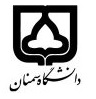 (کاربرگ طرح درس)                   تاریخ بهروز رسانی:               دانشکده     انسانی......................                  نیمسال دوم سال تحصیلی1398/ 1397..بودجهبندی درسمقطع: کارشناسی□/  کارشناسی ارشد□ دکتری□مقطع: کارشناسی□/  کارشناسی ارشد□ دکتری□مقطع: کارشناسی□/  کارشناسی ارشد□ دکتری□تعداد واحد: نظری2 عملی0تعداد واحد: نظری2 عملی0فارسی:قواعد فقه جزافارسی:قواعد فقه جزانام درسپیشنیازها و همنیازها:  پیشنیازها و همنیازها:  پیشنیازها و همنیازها:  پیشنیازها و همنیازها:  پیشنیازها و همنیازها:   لاتین: لاتین:نام درسشماره تلفن اتاق:شماره تلفن اتاق:شماره تلفن اتاق:شماره تلفن اتاق:مدرس/مدرسین:   محمد جواد سعدیمدرس/مدرسین:   محمد جواد سعدیمدرس/مدرسین:   محمد جواد سعدیمدرس/مدرسین:   محمد جواد سعدیمنزلگاه اینترنتی:منزلگاه اینترنتی:منزلگاه اینترنتی:منزلگاه اینترنتی: sadi@semnan.ac.ir   پست الکترونیکی: sadi@semnan.ac.ir   پست الکترونیکی: sadi@semnan.ac.ir   پست الکترونیکی: sadi@semnan.ac.ir   پست الکترونیکی:برنامه تدریس در هفته و شماره کلاس: دانشکده انسانی: چهارشنبه 10-12برنامه تدریس در هفته و شماره کلاس: دانشکده انسانی: چهارشنبه 10-12برنامه تدریس در هفته و شماره کلاس: دانشکده انسانی: چهارشنبه 10-12برنامه تدریس در هفته و شماره کلاس: دانشکده انسانی: چهارشنبه 10-12برنامه تدریس در هفته و شماره کلاس: دانشکده انسانی: چهارشنبه 10-12برنامه تدریس در هفته و شماره کلاس: دانشکده انسانی: چهارشنبه 10-12برنامه تدریس در هفته و شماره کلاس: دانشکده انسانی: چهارشنبه 10-12برنامه تدریس در هفته و شماره کلاس: دانشکده انسانی: چهارشنبه 10-12اهداف درس:آشنایی با مباحث مختصر فقهی واصولی وتاریخ فقهاهداف درس:آشنایی با مباحث مختصر فقهی واصولی وتاریخ فقهاهداف درس:آشنایی با مباحث مختصر فقهی واصولی وتاریخ فقهاهداف درس:آشنایی با مباحث مختصر فقهی واصولی وتاریخ فقهاهداف درس:آشنایی با مباحث مختصر فقهی واصولی وتاریخ فقهاهداف درس:آشنایی با مباحث مختصر فقهی واصولی وتاریخ فقهاهداف درس:آشنایی با مباحث مختصر فقهی واصولی وتاریخ فقهاهداف درس:آشنایی با مباحث مختصر فقهی واصولی وتاریخ فقهامکانات آموزشی مورد نیاز:تخته و ویدئو پروژکتورامکانات آموزشی مورد نیاز:تخته و ویدئو پروژکتورامکانات آموزشی مورد نیاز:تخته و ویدئو پروژکتورامکانات آموزشی مورد نیاز:تخته و ویدئو پروژکتورامکانات آموزشی مورد نیاز:تخته و ویدئو پروژکتورامکانات آموزشی مورد نیاز:تخته و ویدئو پروژکتورامکانات آموزشی مورد نیاز:تخته و ویدئو پروژکتورامکانات آموزشی مورد نیاز:تخته و ویدئو پروژکتورامتحان پایانترمامتحان میانترمارزشیابی مستمر(کوئیز)ارزشیابی مستمر(کوئیز)فعالیتهای کلاسی و آموزشیفعالیتهای کلاسی و آموزشینحوه ارزشیابینحوه ارزشیابی800002020درصد نمرهدرصد نمرهقواعد فقه بخش جزایی دکتر سید مصطفی محقق دامادقواعد فقه بخش جزایی دکتر سید مصطفی محقق دامادقواعد فقه بخش جزایی دکتر سید مصطفی محقق دامادقواعد فقه بخش جزایی دکتر سید مصطفی محقق دامادقواعد فقه بخش جزایی دکتر سید مصطفی محقق دامادقواعد فقه بخش جزایی دکتر سید مصطفی محقق دامادمنابع و مآخذ درسمنابع و مآخذ درستوضیحاتمبحثشماره هفته آموزشیمقدمات ومفاهیم1قاعده قبح عقاب بلابیان2قاعده درء3قاعده اکراه                                            4قاعده اضطرار5 	قاعده وزر6قاعده حرمت اعانت براثم7قاعده حرز8گناهان کبیره وصغیره9تعزیرات10قاعده حرز11نظریه اقامه ی حدود12قاعده لوث13قسامه در مذاهب اسلامی14بررسی قانون مجازات اسلامی15مروری بر درسها وپاسخ به سوالات16